PROVINCIA DE  BUENOS AIRES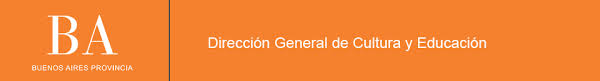 DIRECCIÓN GENERAL DE CULTURA Y EDUCACIÓNDIRECCIÓN DE INSPECCIÓN GENERALREGIÓN 14DISTRITO JUNÍN      PROGRAMA PROVINCIAL DE ACTIVIDADES CIENTIFICAS Y TECNOLOGICAS EDUCATIVASun espacio de construcción colectiva de saberesEl conocimiento tiene un papel centralen la soberanía científica                                                                                                                  Junín, 10 de Abril de 2015A los/as Directores/ras: -------Nos dirigimos a Uds. con  el propósito de  informar sobre el   “PROGRAMA PROVINCIAL DE ACTIVIDADES CIENTIFICAS Y TECNOLOGICAS EDUCATIVAS” a llevarse a cabo el 9 de Junio de 2015 (instancia distrital).  En este sentido, es necesario tomar conciencia que  alfabetizar científica y tecnológicamente se torna imprescindible en todos los niveles educativos, siendo su principal propósito la formación de ciudadanos científicamente y tecnológicamente informados para intervenir en la sociedad.En correspondencia con este contexto, Feria de Ciencias y Tecnología es una acción ministerial tendiente a fortalecer la alfabetización científico –tecnológica en el ámbito educativo. Esta iniciativa pedagógica despliega múltiples espacios donde se generan la participación, la formación, la enseñanza y el aprendizaje, los encuentros, los descubrimientos y el asombro, la reflexión y la discusión entre docentes y estudiantes de todos los niveles y modalidades.Orientada a la promoción de actitudes colaborativas, esta propuesta permite desarrollar en los participantes habilidades de exploración e investigación, de diseño y construcción, y de divulgación, necesarias para fomentar la curiosidad, la imaginación y el intercambio de experiencias.
De este modo,  Feria de Ciencias y Tecnología propicia la manifestación de un modelo didáctico flexible y plural, que permite el acceso a lo público ajustándose a los intereses, ritmos y motivaciones de todos los alumnos. Se sustenta en prácticas educativas y experiencias escolares inclusivas entendidas como la construcción colectiva de saberes socialmente relevantes, a la vez que posibilita el derecho a una educación de calidad para todos.Estas son las razones por las cuales esperamos contar con la presencia de cada una de las Instituciones del Distrito en este Evento Educativo que convoca a hacer visible el acontecer áulico  en el que se espera que además de ser una herramienta para apropiarse de las ciencias y la tecnología, sea una iniciativa que, a través de las ciencias y la tecnología, contribuya a la formación de una ciudadanía participativa.Asistencia Técnica para Asesores: Junín  CIIE ,el 13 Mayo   de 2015 de 9 a 12Asistencia Técnica para Evaluadores: Chacabuco ( a confirmar) , el 27 de Mayo de 2015  de 8 a 15Seguimos en contacto….Cordialmente                         IE Blanca Mangini                                                                     IE Sonia Pérez                  Referente Distrital Feria Cs y T                                           Referente Regional Feria Cs y T                     blancamangini@hotmail.com                                        inspectorasecundariaperez@gmail.com 